MOD. A2)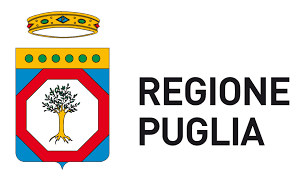 Al Dirigente della Struttura di appartenenza____________________________ COMUNICAZIONE DI ASTENSIONE IN PRESENZA DI CONFLITTO DI INTERESSI(resa ai sensi degli artt. 46 e 47 del D.P.R. n. 445/2000)Il/La sottoscritto/a__________________________, nato/a ___________________ il_________________,residente a _______________________ in via _________________________________________________ , C.F.______________________, appartenente alla categoria ________________ con qualifica/incarico di _________________________________, in servizio presso ____________________________________; Ai sensi dell’art. 6-bis della L. n. 241/1990 “Nuove norme in materia di procedimento amministrativo e di diritto di accesso ai documenti amministrativi”, degli artt. 7 e 14, co. 3, del D.P.R. n. 62/2013 “Regolamento recante Codice di comportamento dei dipendenti pubblici a norma dell’art. 54 del decreto legislativo 30 marzo 2001, n. 165”, degli artt. 7 e 14, co. 3, della D.G.R. n. 1423/2014 “Approvazione del Codice di comportamento dei dipendenti della Regione Puglia”, dell’art. 42, co. 3, del D.Lgs. n. 50/2016 “Codice dei contratti pubblici” e dell’art. 61 del Reg. (UE, Euratom) 2018/1046 “che stabilisce le regole finanziarie applicabili al bilancio generale dell’Unione”;Con riferimento alla seguente decisione/attività/fase del procedimento amministrativo o della procedura di affidamento/esecuzione del contratto pubblico di seguito specificata:____________________________________________________________________________________________________________________________________________________________________________ ;Considerato che (descrivere gli elementi di fatto e/o di diritto che concretamente configurano il conflitto di interesse con riferimento alla decisione/attività/fase del procedimento amministrativo o della procedura di affidamento/esecuzione del contratto pubblico):______________________________________________________________________________________________________________________________________________________________________________ ______________________________________________________________________________________________________________________________________________________________________________COMUNICAdi trovarsi nella seguente situazione (barrare la fattispecie che ricorre):presenza di un interesse proprio; presenza di un interesse di un parente; presenza di un interesse di affini entro il secondo grado; presenza di un interesse del coniuge;presenza di un interesse di conviventi; presenza di un interesse di persone con le quali ci sia una frequentazione abituale; presenza di un interesse di soggetti o organizzazioni con cui il sottoscritto ha causa pendente; presenza di un interesse di soggetti o organizzazioni con cui il coniuge ha causa pendente; presenza di un interesse di soggetti o organizzazioni con cui il sottoscritto ha grave inimicizia; presenza di un interesse di soggetti o organizzazioni con cui il coniuge ha grave inimicizia; presenza di un interesse di soggetti o organizzazioni con cui il/la sottoscritto/a ha rapporti di credito o debito significativi; presenza di un interesse di soggetti o organizzazioni con cui il coniuge ha rapporti di credito o debito significativi; presenza di un interesse di soggetti o organizzazioni di cui il/la sottoscritto/a è (barrare lettera che interessa) :    a. tutore  b. curatore  c. procuratore  d. agente;presenza di un interesse di enti, associazioni, anche non riconosciute, comitati, società o stabilimenti di cui il/la sottoscritto/a (barrare lettera che interessa):   a. è amministratore  b. è gerente  c. è dirigente  d. ricopre cariche sociali e/o di rappresentanza;altro (specificare ulteriori gravi ragioni d’opportunità e di convenienza che comportano l’obbligo di astensione):______________________________________________________________________________________________________________________________________________________________________________ ______________________________________________________________________________________ ;ovverodi aver concluso accordi o negozi ovvero di aver stipulato contratti a titolo privato, ad eccezione di quelli conclusi ai sensi dell’articolo 1342 del codice civile, con persone fisiche o giuridiche private con le quali abbia concluso, nel biennio precedente, contratti di appalto, fornitura, servizio, finanziamento e assicurazione, per conto dell’amministrazione, come di seguito specificato:______________________________________________________________________________________________________________________________________________________________________________ _______________________________________________________________________________________;Pertanto, il sottoscritto si astiene dall’adottare la decisione o dal compiere l’attività innanzi descritta.Luogo e data__________________						Il/La dichiarante__________________________La presente dichiarazione è rilasciata dall’interessato/a nella consapevolezza che i dati conferiti saranno trattati dalla Regione Puglia per le finalità indicate nell’informativa privacy di seguito riportata, di cui si dichiara di aver preso visione.    INFORMATIVA SULLA PRIVACY (art. 13 del Reg. UE n. 2016/679 del 27 aprile 2016)Finalità: I dati forniti sono trattati esclusivamente per le finalità istituzionali (acquisizione delle informazioni necessarie per la verifica dell’insussistenza di situazioni di conflitto di interessi) connesse all’art. 6-bis della L. n. 241/1990, al D.P.R. n. 62/2013, alla D.G.R. n. 1423/2014, all’art. 42 del D.Lgs. n. 50/2016 e all’art. 61 del Reg. (UE, Euratom) 2018/1046. Base giuridica: Il trattamento dei dati per la finalità di cui sopra viene effettuato - secondo le condizioni di cui all'art. 6, co. 1, lett. e) del Regolamento (UE) 679/2016 – nell’esercizio dei pubblici poteri svolti dalla Regione. Titolare del trattamento dei dati è la Regione Puglia, con sede in Lungomare Nazario Sauro n. 31/33 – 70121 Bari. Responsabile della protezione dei dati: Punto di contatto – rpd@regione.puglia.it.Modalità del trattamento: Il trattamento è effettuato con modalità cartacea e con l’ausilio di mezzi elettronici o comunque automatizzati anche a fini di archiviazione (protocollo e conservazione documentale) da persone autorizzate e impegnate alla riservatezza. Il trattamento dei dati avverrà, comunque, in modo tale da garantire la sicurezza, la protezione e la riservatezza dei dati medesimi.I dati raccolti non sono trasferiti all’estero, all’interno o all’esterno dell’Unione europea, e potranno essere comunicati ad altre amministrazioni per le verifiche di veridicità delle informazioni rese secondo le previsioni di cui al D.P.R. n. 445/2000.Periodo di conservazione: I dati saranno trattati per il tempo necessario al raggiungimento delle finalità suddette. Successivamente saranno conservati in conformità alle norme sulla conservazione della documentazione amministrativa. Diritti degli interessati: Gli interessati hanno il diritto di ottenere dalla Regione l’accesso ai propri dati personali e la rettifica o la cancellazione degli stessi o la limitazione del trattamento che li riguarda o di opporsi al trattamento (artt. 15 e seg. GDPR). L’apposita istanza alla Regione è presentata al punto di contatto del Responsabile della protezione dei dati innanzi indicato. Hanno altresì diritto alla comunicazione della violazione ai sensi dell’art. 34 del medesimo GDPR.Diritto di reclamo: Gli interessati che ritengono che il presente trattamento dei dati personali avvenga in violazione di quanto previsto dal GDPR hanno il diritto di proporre reclamo al Garante per la Protezione dei dati personali come previsto dall’art. 77 del Regolamento stesso, o di adire le opportune sedi giudiziarie ai sensi dell’art. 79 del medesimo Regolamento.Luogo e data__________________						Il/La dichiarante__________________________Alla presente si allega copia fotostatica di un documento di riconoscimento in corso di validità.         MODULO PERSONALE NON DIRIGENTE 